Terapia pedagogiczna 09.04.2021 (piątek)Policz pisanki, następnie pokoloruj kwadracik z odpowiednią cyfrą. 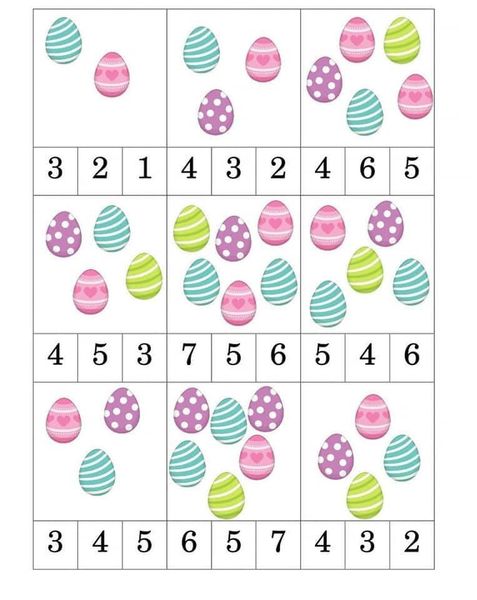 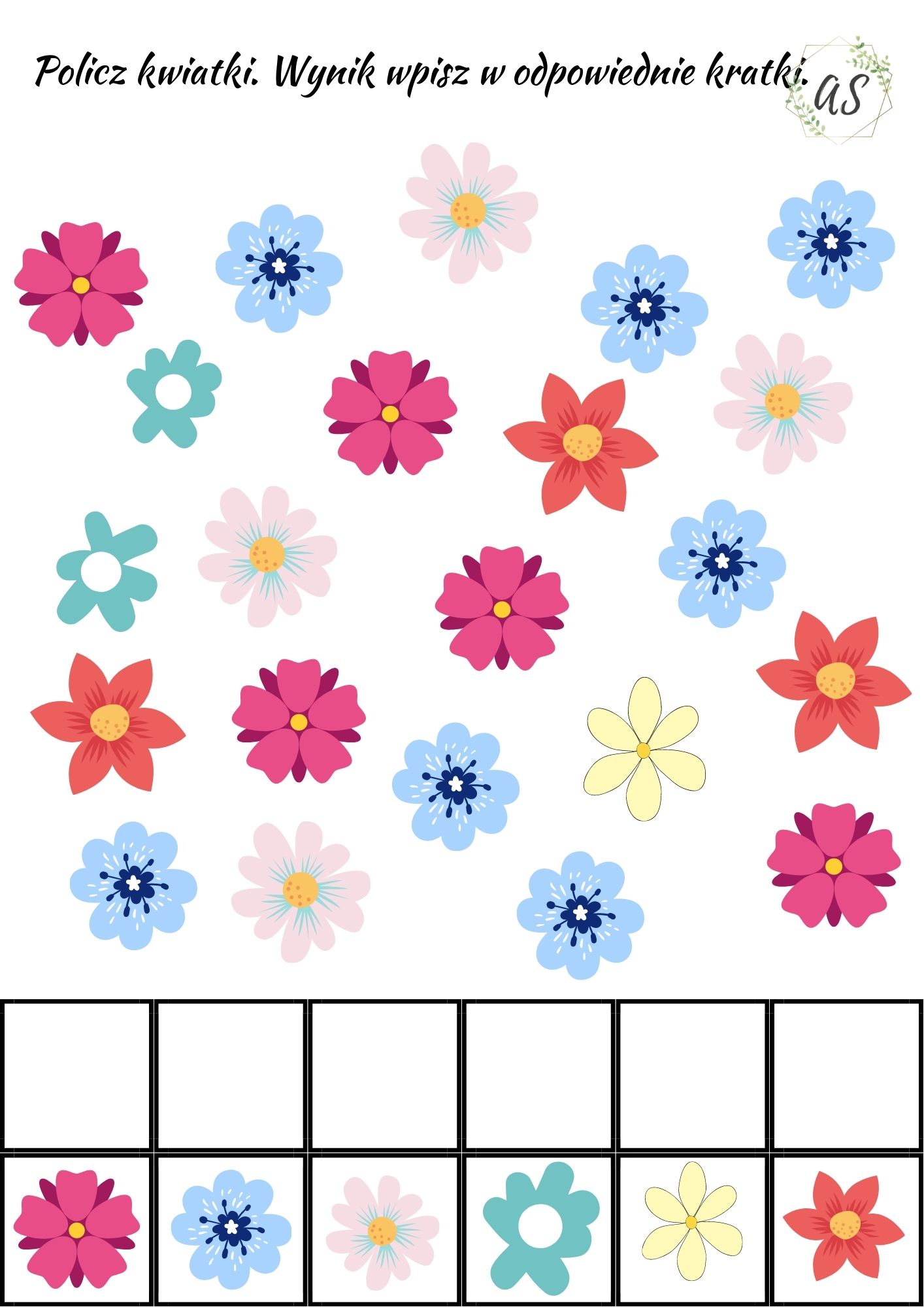 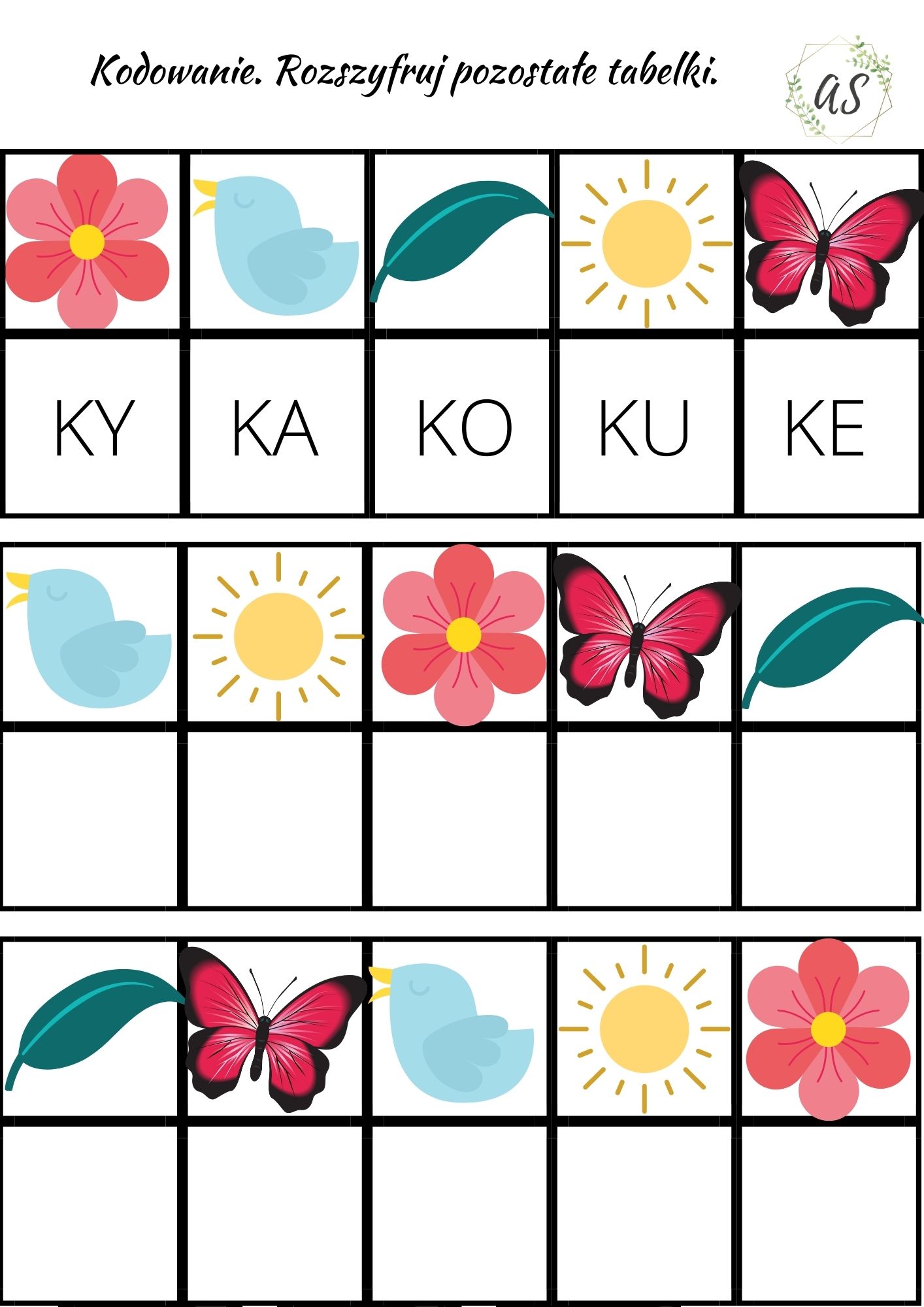 Połącz kurkę z jajkiem. 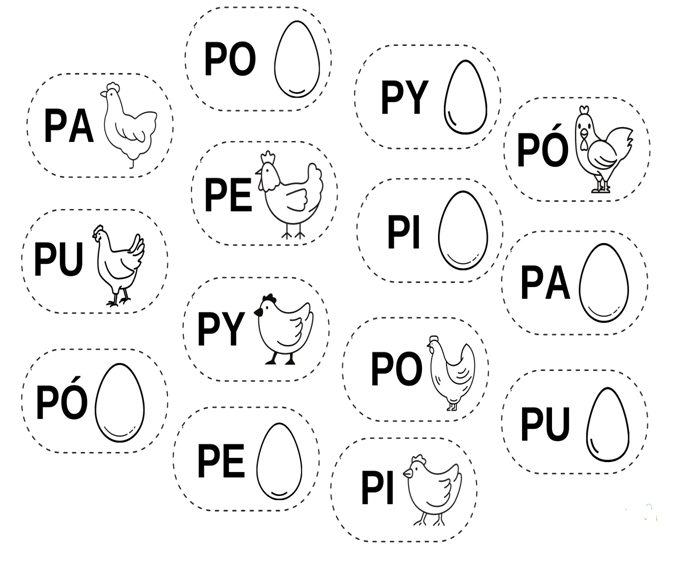 Wykorzystując klocki, guziki lub małe cukierki ułóż samodzielnie wzór pokazany poniżej. 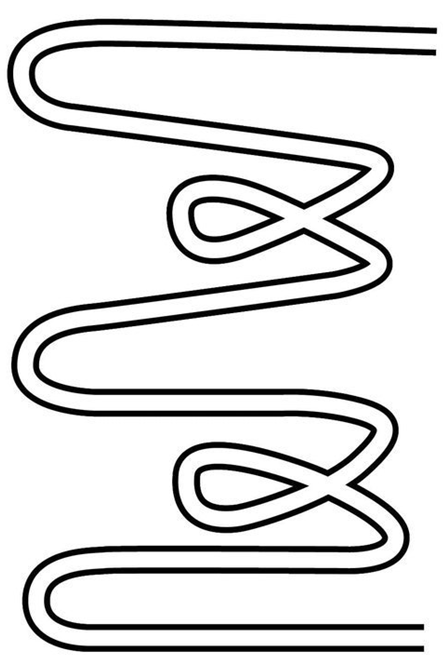 